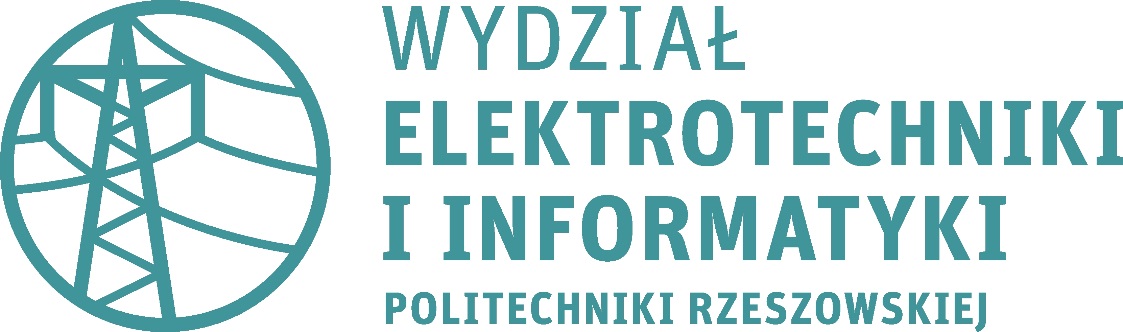 (Nazwę jednostki kopiuj ze strony: http://weii.prz.edu.pl/wydzial/jednostki-organizacyjne)Praca dyplomowa Autor pracyTemat pracyOpiekun pracy: Imię i nazwisko opiekunaRzeszów 2017